TTexas Company (Australasia) Limited (Private) Act 1928Portfolio:Minister for State and Industry Development, Jobs and TradeAgency:Department of Jobs, Tourism, Science and InnovationTexas Company (Australasia) Limited (Private) Act 19281928 (19 Geo. V Prvt Act)28 Dec 192828 Dec 1928Decimal Currency Act 19651965/11321 Dec 1965Act other than s. 4‑9: 21 Dec 1965 (see s. 2(1)); s. 4‑9: 14 Feb 1966 (see s. 2(2))Port Authorities (Consequential Provisions) Act 1999 s. 211999/00513 Apr 199914 Aug 1999 (see s. 2 and Gazette 13 Aug 1999 p. 3823)Statutes (Repeals and Minor Amendments) Act 2003 s. 1162003/07415 Dec 200315 Dec 2003 (see s. 2)Reprint 1 as at 1 Apr 2005 Reprint 1 as at 1 Apr 2005 Reprint 1 as at 1 Apr 2005 Reprint 1 as at 1 Apr 2005 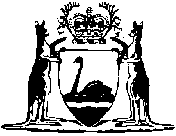 